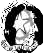 Ministero dell’Istruzione, dell’Università e della Ricerca Ufficio Scolastico Regionale per il LazioIstituto Statale d’Istruzione Superiore “VIA DELL’IMMACOLATA 47”Via dell’ Immacolata, 47 - 00053 Civitavecchia (RM)Tel. 06121124295email: rmis10100r@istruzione.it pec: rmis10100r@pec.istruzione.itVERBALE N……..Consiglio della classe ………. sez. ……..a.s. 20……. – 20……Il giorno …….. del mese di ottobre dell’anno ………, alle ore …….. nell’aula ……. dell'IIS di via dell'Immacolata, 47 di Civitavecchia, si è riunito il consiglio della classe ……….. per trattare i seguenti argomenti all’ordine del giorno:PROGRAMMAZIONE DIDATTICA DI CLASSE;DELIBERA PER ADESIONE PROGETTI DEL POF;INDIVIDUAZIONE NUCLEI PORTANTI DELL’INSEGNAMENTO DI EDUCAZIONE CIVICA ALL’INTERNO DELLE DISCIPLINE DEL CONSIGLIO DI CLASSE CHE CONCORRONO ALLA TRASVERSALITÀ DELL’INSEGNAMENTO;RESOCONTO DELLE ATTIVITÀ DI RECUPERO ATTINENTI AL P.A.I. (PIANO DI APPRENDIMENTO INDIVIDUALIZZATO) SOLO PER GLI ALUNNI DELLE CLASSI INTERESSATE;PREDISPOSIZIONE PDP NELLE CLASSI IN CUI SONO PRESENTI ALUNNI CON CERTIFICAZIONE DSA.Presiede la riunione il Coordinatore di classe,	, funge da Segretaria la prof./ssa……………….Il consiglio di classe è così composto:Il docente coordinatore apre la seduta con una breve illustrazione della situazione di partenza della classe. Dalla relazione, fatta propria all’unanimità dall’intero Consiglio, emerge quanto sinteticamente riportato di seguito:Viene poi affrontato il primo punto all’ordine del giorno .ed il Consiglio delinea la PROGRAMMAZIONE DIDATTICA Di CLASSE articolata nei seguenti punti:Profilo della classe, situazione di partenza ed il metodo di lavoro;Le competenze di Cittadinanza e Costituzione e disciplinari da raggiungere;Le metodologie, i mezzi e gli strumenti di apprendimento;I comportamenti comuni da adottare da parte dei docenti nei confronti della classe;Gli interventi didattici-educativi integrativi;Le uscite didattiche e il viaggio di istruzioneLe modalità di recupero;Gli strumenti di verifica ed i criteri di valutazioneRelativamente al secondo punto all’o.d.g., il CdC delibera per la classe l’adesione ai seguenti progetti del POF ed extracurriculari:Ultimate le operazioni e null’altro essendovi da deliberare o discutere si dichiara chiusa la seduta alle ore…………. , dopo aver letto approvato e sottoscritto il presente verbale.IL SEGRETARIO	IL DOCENTE COORDINATORE(Prof./ssa ……………………..)	(Prof./ssa	)IL DIRIGENTE SCOLASTICO (Prof.	)DISCIPLINADOCENTEPRESENTE/IN ASSENZA SOSTITUITO DA